Je soussigné _ _ _ _ _ _ _ _ _ _ _ _ _ _ _ _ _ _ _ _ _ _ _ _ _ _ _ _ _ _ _ _ _ , Président(e) de l’association _ _ _ _ _ _ _ _ _ _ _ _ _ _ _ _ _ _ _ _ _ _ _ _ _ _ _ __ _ _ __ _ __ _ ,Souhaite porter à votre connaissance, ainsi qu’à celle de toute personne susceptible d’être intéressée, les activités en Sport Santé suivantes, pratiquées au sein de notre association.Merci de renseigner dans le texte et les tableaux en supprimant, éventuellement, les lignes inutiles.SPORT-SANTEPrévention secondaire & tertiaire et/ou avec limitation fonctionnelle modérée ou sévère*J’atteste l’exactitude des informations fournies ci-dessus, ou dans les documents (prospectus, affichettes, ...) annexés, et m’engage à les (faire) rectifier en cas de modifications substantielles.Le point de contact de notre association en matière de Sport Santé est : Fait à _ _ _ _ _ _ _ _ _ _ _ _ _ _ _ _ _ _ _ _ _ _ _ _ _ _ _ _ _ _ _ _, le _ _ / _ _ / _ _ _ _  Signature et cachet : 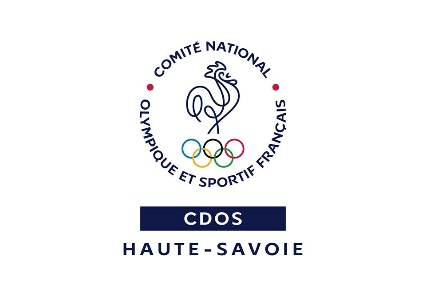 Déclaration d’activité en Sport Santé- 2023/2024.Activité Public Type de séance Niveau de prise en charge Pathologies prises en chargeJour et horaireNiveau d’encadrement NOM et PrénomTéléphoneCourriel